 DDT DebateDebate Format: 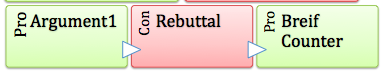 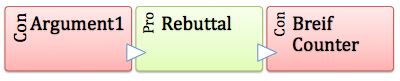 Due Dates	Benchmark#1 - Monday 11/4 - in class:Split class into pro and con teamsDivide workBenchmark#2 - Tuesday 11/5:Benchmark#3 - Thursday 11/7:Benchmark#4 - Friday 11/8:Benchmark#5 - Monday 11/11:Benchmark#6 - Tuesday 11/12: DebateDDT Debate OutlineOpening Argument:Argument 1:Rebuttal 1:Argument 2:Rebuttal 2:Argument 3:Rebuttal 3:Closing Statement:SectionStudent Opening statementArgument 1, Rebuttal 1Argument 2, Rebuttal 2Argument 3, Rebuttal 3Closing statement Due at start of classBy end of classReading DDT Info sheet + Margin notes Outline of argument Flush out argumentDue at start of classBy end of classWritten arguments Outlined rebuttals Meet with opposing team on rebuttalsDue at start of classBy end of classFine tuned written arguments Written rebuttals Practiced for DebateDue at start of classBy end of classWhole teams arguments on google doc, accessible to whole team and counter teamReady for debate tomorrow. Due at start of classBy end of classReady for debate Complete debatePeer evaluations